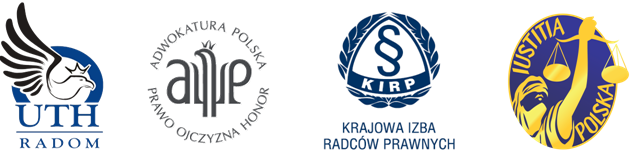 Radomskie Spotkania PrawnikówTeoria - Dydaktyka – PraktykaOgólnopolska Konferencja Naukowa pt.:Aktualne problemy 
zawodów prawniczych Uniwersytet Technologiczno – Humanistyczny im. Kazimierza Pułaskiego w Radomiu AULA GŁÓWNA przy ul. Chrobrego 31A dnia 11 stycznia 2019 r. Katedra Prawa Uniwersytetu Technologiczno – Humanistycznego im. Kazimierza Pułaskiego w Radomiu, Stowarzyszenie Sędziów Polskich IUSTITIA Oddział w Radomiu,  Okręgowa Rada Adwokacka w Radomiu oraz Okręgowa Izba Radców Prawnych 
w Kielcachmają zaszczyt zaprosić na Ogólnopolską Konferencję Naukową pt.: Aktualne problemy zawodów prawniczychKomitet Naukowy: dr hab. Jan Bednarczyk, prof. UTH Radom, dziekan WNEiP,dr hab. Helena Kisilowska, prof. UTH Radom, Kierownik Katedry Prawa WNEiP,dr hab. Joanna Smarż, prof. UTH Radom, Kierownik Zakładu Prawa Publicznego WNEiP,prof. zw. dr hab. Tadeusz Bojarski – Katedra Prawa UTH Radom,ks. dr hab. Sławomir Fundowicz, prof. UTH Radom,dr hab. Agnieszka Kacprzak, prof. UTH Radom,dr hab. Inga Kawka, prof. UP w Krakowie,dr hab. Krystian Markiewicz, prof. UŚ; prezes Stowarzyszenia Sędziów Polskich IUSTITIA, sędzia Sądu Okręgowego w Katowicach,dr hab. Sławomir Patyra, radca prawny;  prof. UTH Radom - przewodniczący, ks. dr Grzegorz Zieliński – Katedra Prawa UTH Radom.Komitet organizacyjny:dr hab. Mariusz Wieczorek, Katedra Prawa, UTH Radom – przewodniczący, adw. Marek Jagielski, dziekan Okręgowej Rady Adwokackiej w Radomiu,sędzia Wojewódzkiego Sądu Administracyjnego w Warszawie Jarosław Łuczaj, prezes Stowarzyszenia Sędziów Polskich IUSTITIA Oddział w Radomiu, radca prawny Elwira Skoczek, wicedziekan Okręgowej Izby Radców Prawnych 
w Kielcach,dr Paweł Śwital, Katedra Prawa, UTH Radom – sekretarz.Dane kontaktowe:dr hab. Mariusz Wieczorek, tel. (48) 609-576-790, email: m.wieczorek@uthrad.pldr Paweł Śwital, tel. (48) 513-898-806, email: p.swital@uthrad.pl PROGRAM KONFERENCJIAktualne problemy zawodów prawniczych 9:00 Rejestracja uczestników9.45-10.30 Rozpoczęcie konferencjiReferat inauguracyjny – dr hab. Helena Kisilowska, prof. UTH Radom, kierownik Katedry Prawa WNEiP UTH Radom, 
Rola prawnika w demokratycznym państwie prawaPanel IEtyka w zawodach prawniczych, 10.30-11.30Moderator: adw. Marek Jagielski, dziekan ORA Radomks. dr hab. Tomasz Barankiewicz, prof. KUL; Instytut Etyki Prawniczej 
w Warszawie; Uczciwość jako kategoria etyczno - zawodowa 
w wykonywaniu profesji prawniczychks. dr Wojciech Wojtyła, UTH Radom; Od etyki prawniczej do etyki prawnikaadw. Andrzej Malicki, zastępca przewodniczącego Komisji Etyki Naczelnej Rady Adwokackiej; Etyka zawodowa adwokatów - współczesne dylematyradca prawny Bogusława Boyen, Okręgowa Izba Radców Prawnych 
w Kielcach; Etyka zawodowa radców prawnych - współczesne dylematyPrzerwa kawowa, 11.30-11.45Dyskusja, 11.45-12.45Panel IIWykonywanie zawodów prawniczych, 12.45-13.45Moderator: sędzia WSA w Warszawie  Jarosław Łuczajdr hab. Inga Kawka, prof. UP Kraków, Świadczenie usług prawniczych w Unii Europejskiejdr Wojciech Mojski, radca prawny,  UMCS Lublin, Kryzys konstytucyjny z perspektywy wykonywania zawodu radcy prawnegodr Krzysztof Urbaniak, UAM Poznań, Związanie sędziów Konstytucjądr hab. Joanna Smarż, prof. UTH Radom, Rola samorządów zaufania publicznego w demokratycznym państwie prawaDyskusja, 13.45-14.45Obiad, 14.45-15.45Panel III 15.45-16.45Odpowiedzialność dyscyplinarna w zawodach prawniczychModerator: dr hab. Sławomir Patyra, prof. UTHdr hab. Krystian Markiewicz, prof. UŚ; prezes Stowarzyszenia Sędziów Polskich IUSTITIA; sędzia Sądu Okręgowego w Katowicach, Niezależność sądów i sędziów a postępowanie dyscyplinarneAdam Kawczyński sędzia Sądu Okręgowego w Radomiu; były Zastępca Rzecznika Dyscyplinarnego przy Sądzie Okręgowym w Radomiu; Model postępowania dyscyplinarnego wobec sędziówdr hab. Rafał Stankiewicz, prof. UW; kierownik Ośrodka Badań, Studiów i Legislacji KIRP, O przyszłości i potrzebie zmian modelu odpowiedzialności dyscyplinarnej radców prawnychprof. Hans Petter Graver, Uniwersytet w Oslo, Judges under Pressure – How Robust is Our Western Legal Tradition? (Sędziowie pod presją - jak solidna jest nasza zachodnia tradycja prawna?)Dyskusja, 16.45-17.45Zakończenie konferencjiPatronaty honorowe:Rektor Uniwersytetu Technologiczno-Humanistycznego im. Kazimierza Pułaskiego 
w Radomiu - prof. dr hab. inż. Zbigniew ŁukasikPrezydent Miasta Radomia – Radosław WitkowskiNaczelna Rada AdwokackaKrajowa Izba Radców PrawnychStowarzyszenie Sędziów Polskich IUSTITIAPatronaty medialne: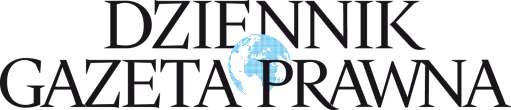 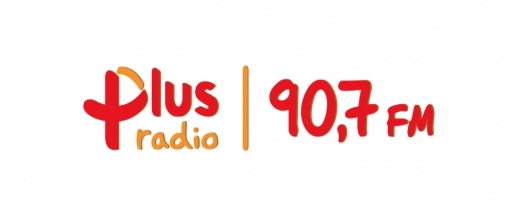 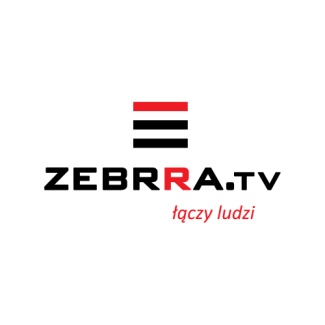 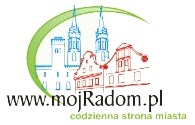 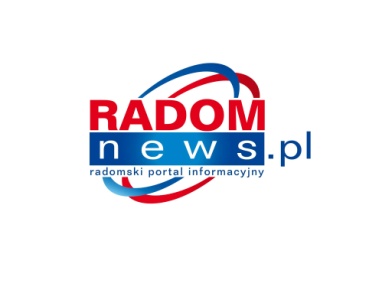 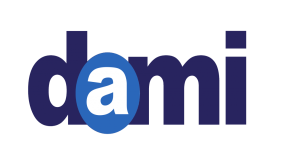 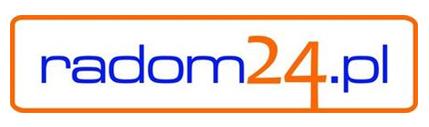 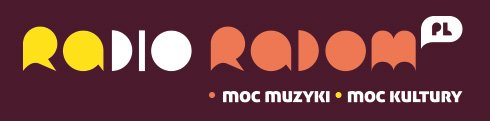 